　大森雅夫岡山市長は公共交通ネットワーク整備の一環の立場で、JR吉備線の次世代型路面電車（Light Rail Transit、LRT）化を早期事業化させようとしています。吉備線は岡山駅（岡山市北区）と総社駅（岡山県総社市）を結ぶ20.4kmの路線。JR西日本では吉備線の利便性向上を図るため、2003年に同線のLRT化が構想され、岡山市でも2014年度から検討会議がおこされ、2018年4月にはJR西日本や総社市とともに事業開始に合意。2019年1月には下記の図のような新駅の整備案も発表されています。そして、備前三門駅周辺では、国道180号線上に路面電車として複線化するために、道路拡幅範囲を決定するための測量設計などを行なうとしています。なぜ今ＬＲＴ化が必要なのか、将来にわたって公共交通機関として維持できるのか、利便性はアップするのか、財政と運賃はどうなるの、三門駅周辺の路面電車複線化は妥当なのか、など住民に十分に知らされていない、理解されないなかで進められようとしています。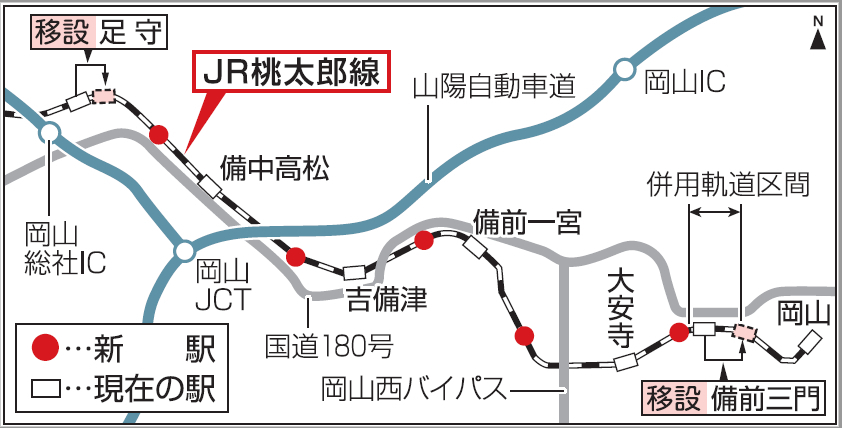 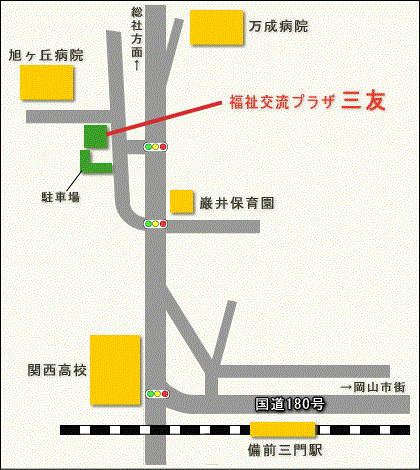 